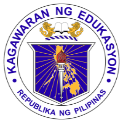 	GRADES 1 to 12	DAILY LESSON LOGSchool:Grade Level:IV	GRADES 1 to 12	DAILY LESSON LOGTeacher:File created by Sir BIENVINIDO C. CRUZ JRLearning Area:MATHEMATICS	GRADES 1 to 12	DAILY LESSON LOGTeaching Dates and Time:MARCH 9 – 13, 2020 (WEEK 8)Quarter:4th QUARTERMONDAYTUESDAYWEDNESDAYTHURSDAYFRIDAYOBJECTIVESOBJECTIVESContent StandardsThe learner demonstrates understanding of the concepts of bar graphs and simple experimentsThe learner demonstrates understanding of the concepts of bar graphs and simple experimentsThe learner demonstrates understanding of the concepts of bar graphs and simple experimentsThe learner demonstrates understanding of the concepts of bar graphs and simple experimentsThe learner demonstrates understanding of the concepts of bar graphs and simple experimentsThe learner demonstrates understanding of the concepts of bar graphs and simple experimentsThe learner demonstrates understanding of the concepts of bar graphs and simple experimentsThe learner demonstrates understanding of the concepts of bar graphs and simple experimentsPerformance StandardsThe learner is able to create and interpret simple representations of data (tables and bar graphs) and describes outcomes in simple experimentsThe learner is able to create and interpret simple representations of data (tables and bar graphs) and describes outcomes in simple experimentsThe learner is able to create and interpret simple representations of data (tables and bar graphs) and describes outcomes in simple experimentsThe learner is able to create and interpret simple representations of data (tables and bar graphs) and describes outcomes in simple experimentsThe learner is able to create and interpret simple representations of data (tables and bar graphs) and describes outcomes in simple experimentsThe learner is able to create and interpret simple representations of data (tables and bar graphs) and describes outcomes in simple experimentsThe learner is able to create and interpret simple representations of data (tables and bar graphs) and describes outcomes in simple experimentsThe learner is able to create and interpret simple representations of data (tables and bar graphs) and describes outcomes in simple experimentsLearning Competencies/     Objectives( Write the LCcode for each)77.  collects data on  two variables using any sourceM4SP-IVg-1.478. organizes data in tabular form and presents them in a single/double horizontal or vertical graph.M4SP-IVg-2.479. interprets data presented in different kinds of bar graphs ( vertical/horizontal, single/double barsM4SP-IVg-3.477.  collects data on  two variables using any sourceM4SP-IVg-1.478. organizes data in tabular form and presents them in a single/double horizontal or vertical graph.M4SP-IVg-2.479. interprets data presented in different kinds of bar graphs ( vertical/horizontal, single/double barsM4SP-IVg-3.477.  collects data on  two variables using any sourceM4SP-IVg-1.478. organizes data in tabular form and presents them in a single/double horizontal or vertical graph.M4SP-IVg-2.479. interprets data presented in different kinds of bar graphs ( vertical/horizontal, single/double barsM4SP-IVg-3.477.  collects data on  two variables using any sourceM4SP-IVg-1.478. organizes data in tabular form and presents them in a single/double horizontal or vertical graph.M4SP-IVg-2.479. interprets data presented in different kinds of bar graphs ( vertical/horizontal, single/double barsM4SP-IVg-3.477.  collects data on  two variables using any sourceM4SP-IVg-1.478. organizes data in tabular form and presents them in a single/double horizontal or vertical graph.M4SP-IVg-2.479. interprets data presented in different kinds of bar graphs ( vertical/horizontal, single/double barsM4SP-IVg-3.477.  collects data on  two variables using any sourceM4SP-IVg-1.478. organizes data in tabular form and presents them in a single/double horizontal or vertical graph.M4SP-IVg-2.479. interprets data presented in different kinds of bar graphs ( vertical/horizontal, single/double barsM4SP-IVg-3.477.  collects data on  two variables using any sourceM4SP-IVg-1.478. organizes data in tabular form and presents them in a single/double horizontal or vertical graph.M4SP-IVg-2.479. interprets data presented in different kinds of bar graphs ( vertical/horizontal, single/double barsM4SP-IVg-3.477.  collects data on  two variables using any sourceM4SP-IVg-1.478. organizes data in tabular form and presents them in a single/double horizontal or vertical graph.M4SP-IVg-2.479. interprets data presented in different kinds of bar graphs ( vertical/horizontal, single/double barsM4SP-IVg-3.4CONTENT     ( Subject Matter)Lesson 76: Interpreting Data Presented in Double Vertical and Double Horizontal bar GraphsLesson 76: Interpreting Data Presented in Double Vertical and Double Horizontal bar GraphsLesson 76: Interpreting Data Presented in Double Vertical and Double Horizontal bar GraphsLesson 77:  Constructing Double Vertical and Double Horizontal Bar GraphsLesson 77:  Constructing Double Vertical and Double Horizontal Bar GraphsLesson 77:  Constructing Double Vertical and Double Horizontal Bar GraphsLesson 77:  Constructing Double Vertical and Double Horizontal Bar GraphsWeekly Test (Horizontal and Vertical Bar Graphs)LEARNING RESOURCESReferencesTeacher’s Guide pages330-336330-336330-336336-341336-341336-341336-341Learner’s Material pages253-256253-256253-256257-259257-259257-259257-259Textbook pagesAdditional Materials from Learning Resource  LR portalOther Learning ResourcesActivity cards, pictures of double bar graphsActivity cards, pictures of double bar graphsActivity cards, pictures of double bar graphsActivity cards, sample double horizontal and vertical bar graphs.Activity cards, sample double horizontal and vertical bar graphs.Activity cards, sample double horizontal and vertical bar graphs.Activity cards, sample double horizontal and vertical bar graphs.PROCEDUREReviewing previous Lesson or presenting new lessonConduct a review on interpreting data in a single vertical and horizontal bar graph.Conduct a review on interpreting data in a single vertical and horizontal bar graph.Conduct a review on interpreting data in a single vertical and horizontal bar graph.Conduct a review on constructing single vertical and horizontal bar graphs (TG p. 337)Conduct a review on constructing single vertical and horizontal bar graphs (TG p. 337)Conduct a review on constructing single vertical and horizontal bar graphs (TG p. 337)Conduct a review on constructing single vertical and horizontal bar graphs (TG p. 337)Establishing a purpose for the lessonShow a double horizontal bar graph and a double vertical bar graph. Introduce the term double horizontal and double vertical bar graphs.Show a double horizontal bar graph and a double vertical bar graph. Introduce the term double horizontal and double vertical bar graphs.Show a double horizontal bar graph and a double vertical bar graph. Introduce the term double horizontal and double vertical bar graphs.Show sample of double vertical and horizontal bar graphs. Give the pupils time to think in interpreting the graphs.Show sample of double vertical and horizontal bar graphs. Give the pupils time to think in interpreting the graphs.Show sample of double vertical and horizontal bar graphs. Give the pupils time to think in interpreting the graphs.Show sample of double vertical and horizontal bar graphs. Give the pupils time to think in interpreting the graphs.Presenting examples/ instances of the new lesson.Present a double vertical and double horizontal bar graph with parts and let the pupils interpret. Talk about their interpretation ( TG p. 332)Present a double vertical and double horizontal bar graph with parts and let the pupils interpret. Talk about their interpretation ( TG p. 332)Present a double vertical and double horizontal bar graph with parts and let the pupils interpret. Talk about their interpretation ( TG p. 332)Present the table with data and the constructed double vertical and double horizontal bar graphs.  Talk about the graphs.Present the table with data and the constructed double vertical and double horizontal bar graphs.  Talk about the graphs.Present the table with data and the constructed double vertical and double horizontal bar graphs.  Talk about the graphs.Present the table with data and the constructed double vertical and double horizontal bar graphs.  Talk about the graphs.Discussing new concepts and practicing new skills.#1Group the pupils into four.  Ask the pupils to work on the activities cooperatively. Display their outputs on the board. Group the pupils into four.  Ask the pupils to work on the activities cooperatively. Display their outputs on the board. Group the pupils into four.  Ask the pupils to work on the activities cooperatively. Display their outputs on the board. Group the pupils into four.  Distribute the task cards to each group. Give them time to work on the activity.Group the pupils into four.  Distribute the task cards to each group. Give them time to work on the activity.Group the pupils into four.  Distribute the task cards to each group. Give them time to work on the activity.Group the pupils into four.  Distribute the task cards to each group. Give them time to work on the activity.Discussing new concepts and practicing new skills #2. After the groups have presented, discuss with the pupils how to interpret data in a double bar graph.After all the groups have presented their answers to the task given, discuss with them the steps to be followed in constructing a double vertical and a double horizontal bar graphs.Developing Mastery(Lead to  Formative Assessment  3)Discuss Explore and Discover on LM p. 253. Give the activities on TG p. 334.Discuss Explore and Discover on LM p. 257.Give the activities given on TG p. 340.Finding practical application of concepts and skills in daily livingAsk the pupils to work on items under Get Moving and the activity under Keep Moving on LM p. 254-255.Work on the activities under Get Moving and Keep Moving on LM p. 258. Check the pupils’ answers.Making Generalizations and Abstraction about the Lesson.Guide the pupils in giving the generalization.  ( A double bar graph includes 2 axes with labels, title and scale.)Let the pupils do Apply Your Skills on LM p. 256.Guide the pupils to give the generalization by asking questions. (TG p. 340)Work on the activity under Apply Your Skills on LM p. 259.Evaluating LearningDo Assessment on TG p. 335.Answer Assessment on TG p. 341.Check on the pupils’ answers.Additional Activities for Application or RemediationDo Home Activity on TG p. 335.Answer Home Activity on TG p. 341.Original File Submitted and Formatted by DepEd Club Member - visit depedclub.com for moreV.REMARKSVI.REFLECTIONNo. of learners who earned 80% in the evaluation___ of Learners who earned 80% above___ of Learners who earned 80% above___ of Learners who earned 80% above___ of Learners who earned 80% above___ of Learners who earned 80% aboveNo. of learners who require additional activities for remediation who scored below 80%___ of Learners who require additional activities for remediation___ of Learners who require additional activities for remediation___ of Learners who require additional activities for remediation___ of Learners who require additional activities for remediation___ of Learners who require additional activities for remediationDid the remedial lessons work? No. of learners who have caught up with the lesson___Yes  ___No____ of Learners who caught up the lesson___Yes  ___No____ of Learners who caught up the lesson___Yes  ___No____ of Learners who caught up the lesson___Yes  ___No____ of Learners who caught up the lesson___Yes  ___No____ of Learners who caught up the lessonNo. of learners who continue to require remediation___  of Learners who continue to require remediation___  of Learners who continue to require remediation___  of Learners who continue to require remediation___  of Learners who continue to require remediation___  of Learners who continue to require remediationWhich of my teaching strategies worked well? Why did these work?Strategies used that work well:___ Group collaboration___ Games___ Power Point Presentation___ Answering preliminary activities/exercises___ Discussion___ Case Method___ Think-Pair-Share (TPS)___ Rereading of Paragraphs/Poems/Stories___ Differentiated Instruction___ Role Playing/Drama___ Discovery Method___ Lecture Method    Why?___ Complete IMs___ Availability of Materials___ Pupils’ eagerness to learn___ Group member’s Cooperation in  doing  their  tasksStrategies used that work well:___ Group collaboration___ Games___ Power Point Presentation___ Answering preliminary activities/exercises___ Discussion___ Case Method___ Think-Pair-Share (TPS)___ Rereading of Paragraphs/Poems/Stories___ Differentiated Instruction___ Role Playing/Drama___ Discovery Method___ Lecture Method    Why?___ Complete IMs___ Availability of Materials___ Pupils’ eagerness to learn___ Group member’sCooperation in  doing  their  tasksStrategies used that work well:___ Group collaboration___ Games___ Power Point Presentation___ Answering preliminary activities/exercises___ Discussion___ Case Method___ Think-Pair-Share (TPS)___ Rereading of Paragraphs/Poems/Stories___ Differentiated Instruction___ Role Playing/Drama___ Discovery Method___ Lecture Method    Why?___ Complete IMs___ Availability of Materials___ Pupils’ eagerness to learn___ Group member’sCooperation in  doing  their  tasksStrategies used that work well:___ Group collaboration___ Games___ Power Point Presentation___ Answering preliminary activities/exercises___ Discussion___ Case Method___ Think-Pair-Share (TPS)___ Rereading of Paragraphs/Poems/Stories___ Differentiated Instruction___ Role Playing/Drama___ Discovery Method___ Lecture Method     Why?___ Complete IMs___ Availability of Materials___ Pupils’ eagerness to learn___ Group member’sCooperation in  doing  their  tasksStrategies used that work well:___ Group collaboration___ Games___ Power Point Presentation___ Answering preliminary activities/exercises___ Discussion___ Case Method___ Think-Pair-Share (TPS)___ Rereading of Paragraphs/Poems/Stories___ Differentiated Instruction___ Role Playing/Drama___ Discovery Method___ Lecture Method     Why?___ Complete IMs___ Availability of Materials___ Pupils’ eagerness to learn___ Group member’sCooperation in  doing  their  tasksWhat difficulties did I encounter which my principal or supervisor can help me solve?__ Bullying among pupils__ Pupils’ behavior/attitude__ Colorful IMs__ Unavailable Technology       Equipment (AVR/LCD)__ Science/ Computer/       Internet Lab__ Additional Clerical works__Reading Readiness__Lack of Interest of pupils__ Bullying among pupils__ Pupils’ behavior/attitude__ Colorful IMs__ Unavailable Technology       Equipment (AVR/LCD)__ Science/ Computer/       Internet Lab__ Additional Clerical works__Reading Readiness__Lack of Interest of pupils__ Bullying among pupils__ Pupils’ behavior/attitude__ Colorful IMs__ Unavailable Technology       Equipment (AVR/LCD)__ Science/ Computer/       Internet Lab__ Additional Clerical works__Reading Readiness__Lack of Interest of pupils__ Bullying among pupils__ Pupils’ behavior/attitude__ Colorful IMs__ Unavailable Technology       Equipment (AVR/LCD)__ Science/ Computer/       Internet Lab__ Additional Clerical works__Reading Readiness__Lack of Interest of pupils__ Bullying among pupils__ Pupils’ behavior/attitude__ Colorful IMs__ Unavailable Technology       Equipment (AVR/LCD)__ Science/ Computer/       Internet Lab__ Additional Clerical works__Reading Readiness__Lack of Interest of pupilsWhat innovation or localized materials did I use/discover which I wish to share with other teachers?Planned Innovations:__ Localized Videos __ Making use big books from      views of the locality__ Recycling of plastics  to be used as Instructional Materials__ local poetical  composition__Fashcards__PicturesPlanned Innovations:__ Localized Videos __ Making use big books from      views of the locality__ Recycling of plastics  to be used as Instructional Materials__ local poetical  composition__Fashcards__PicturesPlanned Innovations:__ Localized Videos __ Making use big books from      views of the locality__ Recycling of plastics  to be used as Instructional Materials__ local poetical  composition__Fashcards__PicturesPlanned Innovations:__ Localized Videos __ Making use big books from      views of the locality__ Recycling of plastics  to be used as Instructional Materials__ local poetical  composition__Fashcards__PicturesPlanned Innovations:__ Localized Videos __ Making use big books from      views of the locality__ Recycling of plastics  to be used as Instructional Materials__ local poetical  composition__Fashcards__Pictures